Aligned to the Arizona Mathematics Standards, Adopted 2016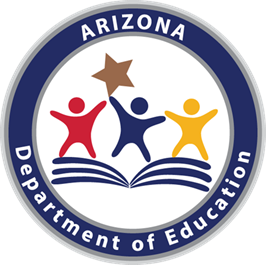 Arizona DepaRtment of EducationHigh Academic Standards for StudentsThe Arizona Department of Education K-12 Standards Section is providing planning guidance regarding the major and supporting clusters found within the Arizona Mathematics Standards, Adopted 2016.  The designations align with the blueprints for AzMERIT.  Please consider the following designations when planning an instructional scope for the academic year.  The access the AzMERIT blueprints, please visit the AzMERIT website at  http://www.azed.gov/assessment/azmerit/Major and Supporting Clusters Not all of the content in a given grade is emphasized equally in the standards.  Some clusters require greater emphasis than the others based on the depth of the ideas, the time that they take to master, and/or their importance to future mathematics or the demands of college and career readiness.  In addition, an intense focus on the most critical material at each grade allows depth in learning, which is carried out through the Standards for Mathematical Practice.To say that some things have greater emphasis is not to say that anything in the standards can safely be neglected in instruction.  Neglecting material will leave gaps in student skill and understanding and may leave students unprepared for the challenges of a later grades.  The following table identifies the Major Clusters, and Supporting Clusters for this grade.~Achieve the Core Arizona considers Major Clusters as groups of related standards that require greater emphasis than some of the others due to the depth of the ideas and the time it takes to master these groups of related standards.  Arizona considers Supporting Clusters as groups of related standards that support standards within the major cluster in and across grade levels.  Supporting clusters also encompass pre-requisite and extension of grade level content.Arizona is suggesting instructional time encompass 70%  for Major Clusters at each grade level. .2016 Content EmphasisKindergartenKindergarten Major and Supporting Content EmphasisGrade-Level content indicated by:   major content;  supporting content.  2016 Content EmphasisFirst GradeFirst Grade Major and Supporting Content EmphasisGrade-Level content indicated by:   major content;  supporting content.  2016 Content EmphasisSecond GradeSecond Grade Major and Supporting Content EmphasisGrade-Level content indicated by:   major content;  supporting content.  2016 Content EmphasisThird GradeThird Grade Major and Supporting Content EmphasisGrade-Level content indicated by:   major content;  supporting content.  2016 Content EmphasisFourth GradeFourth Grade Major and Supporting Content EmphasisGrade-Level content indicated by:   major content;  supporting content.  2016 Content EmphasisFifth GradeFifth Grade Major and Supporting Content EmphasisGrade-Level content indicated by:   major content;  supporting content.  2016 Content EmphasisSixth GradeSixth Grade Major and Supporting Content EmphasisGrade-Level content indicated by:   major content;  supporting content.  2016 Content EmphasisSeventh GradeSeventh Grade Major and Supporting Content EmphasisGrade-Level content indicated by:   major content;  supporting content.  2016 Content EmphasisEighth GradeEighth Grade Major and Supporting Content EmphasisGrade-Level content indicated by:   major content;  supporting content.  2016 Content EmphasisHigh School Algebra 1Algebra 1 Major and Supporting Content EmphasisCourse content indicated by:   major content;  supporting content.  Algebra 1 Major and Supporting Content Emphasis (cont.)Course content indicated by:   major content;  supporting content.  2016 Content EmphasisHigh School GeometryGeometry Major and Supporting Content EmphasisCourse content indicated by:   major content;  supporting content.  2016 Content EmphasisHigh School Algebra 2Algebra 2 Major and Supporting Content EmphasisCourse content indicated by:   major content;  supporting content.  Algebra 2 Major and Supporting Content Emphasis (cont.)Course content indicated by:   major content;  supporting content.  Counting and Cardinality (CC)Counting and Cardinality (CC)Know number names and the count sequence.Count to tell the number of objects.Compare numbersOperations and Algebraic Thinking (OA)Operations and Algebraic Thinking (OA)Understand addition as putting together and adding to, and understand subtraction as taking apart and taking fromNumber and Operations in Base Ten (NBT)Number and Operations in Base Ten (NBT)Work with numbers 11-19 to gain foundations for place valueUse place value understanding and properties of operations to add and subtract.Measurement and Data (MD)Measurement and Data (MD)Describe and compare measureable attributesClassify objects and count the number of objects in categoriesGeometry (G)Geometry (G)Identify and describe shapesAnalyze, compare, create and compose shapesOperations and Algebraic Thinking (OA)Operations and Algebraic Thinking (OA)Represent and solve problems involving addition and subtraction.Understand and apply properties of operations and the relationship between addition and subtraction.Add and subtract within 20.Work with addition and subtraction equations.Number and Operations in Base Ten (NBT)Number and Operations in Base Ten (NBT)Extend the counting sequence.Understand place value.Use place value understanding and properties to add and subtract.Measurement and Data (MD)Measurement and Data (MD)Measure lengths indirectly and by iterating length units.Work with time and money.Represent and interpret data.Geometry (G)Geometry (G)Reason with shapes and their attributes.Operations and Algebraic Thinking (OA)Operations and Algebraic Thinking (OA)Represent and solve problems involving addition and subtraction.Add and subtract within 20.Work with equal groups of objects to gain foundations for multiplication.Number and Operations in Base Ten (NBT)Number and Operations in Base Ten (NBT)Understand place value.Use place value understanding and properties of operations to add and subtract.Measurement and Data (MD)Measurement and Data (MD)Measure and estimate lengths in standard units.Relate addition and subtraction to length.Work with time and money.Represent and interpret data.Geometry (G)Geometry (G)Reason with shapes and their attributes.Operations and Algebraic Thinking (OA)Operations and Algebraic Thinking (OA)Represent and solve problems involving whole number multiplication and division.Understand properties of multiplication and the relationship between multiplication and division.Multiply and divide within 100.Solve problems involving the four operations, and identify and explain patterns in arithmetic.Number and Operations in Base Ten (NBT)Number and Operations in Base Ten (NBT)Use place value understanding and properties of operations to perform multi-digit arithmetic.Number and Operations - Fractions (NF)Number and Operations - Fractions (NF)Understand fractions as numbers.Measurement and Data (MD)Measurement and Data (MD)Solve problems involving measurement.Represent and interpret data.Geometric measurement: Understand concepts of area and perimeter.Geometry (G)Geometry (G)Reason with shapes and their attributes.Operations and Algebraic Thinking (OA)Operations and Algebraic Thinking (OA)Use the four operations with whole numbers to solve problems.Gain familiarity with factors and multiples.Generate and analyze patterns.Number and Operations in Base Ten (NBT)Number and Operations in Base Ten (NBT)Generalize place value understanding for multi-digit whole numbers.Use place value understanding and properties of operations to perform multi-digit arithmetic.Number and Operations - Fractions (NF)Number and Operations - Fractions (NF)Extend understanding of fraction equivalence and ordering.Apply and extend previous understanding of multiplication to multiply a whole number by a fraction.Understand decimal notation for fractions, and compare decimal fractions.Measurement and Data (MD)Measurement and Data (MD)Solve problems involving measurement and conversion of measurements from a larger unit to a small unit.Represent and interpret data.Geometric measurement:  understand concepts of angle and measure angles.Geometry (G)Geometry (G)Draw and identify lines and angles, and classify shapes by properties of their lines and angles.Operations and Algebraic Thinking (OA)Operations and Algebraic Thinking (OA)Write and interpret numerical expressions.Analyze patterns and relationships.Number and Operations in Base Ten (NBT)Number and Operations in Base Ten (NBT)Understand the place value system.Perform operations with multi-digit whole numbers and with decimals to hundredths.Number and Operations - Fractions (NF)Number and Operations - Fractions (NF)Use equivalent fractions to add and subtract fractions.Use previous understandings of multiplication and division to multiply and divide fractions.Measurement and Data (MD)Measurement and Data (MD)Convert like measurement units within a given measurement system.Represent and interpret data.Geometric measurement:  understand concepts of volume and relate volume to multiplication and addition.Geometry (G)Geometry (G)Graph points on the coordinate plane to solve mathematical problems as well as problems in real-world context.Classify two-dimensional figures into categories based on their properties.Ratio and Proportional Relationships (RP)Ratio and Proportional Relationships (RP)Understand ratio concepts and use ratio reasoning to solve problems.The Number System (NS)The Number System (NS)Apply and extend previous understandings of multiplication and division to divide fractions by fractions.Compute fluently with multi-digit numbers and find common factors and multiples.Apply and extend previous understanding of numbers to the system of rational numbers. (Note: Limit negative rational numbers to integers and fractions with denominators of 2, 3, 4, 5, 10.)Expressions and Equations (EE)Expressions and Equations (EE)Apply and extend previous understandings of arithmetic to algebraic expressions.Reason about and solve one-variable equations and inequalities.Represent and analyze quantitative relationships between dependent and independent variables.Geometry (G)Geometry (G)Solve mathematical problems and problems in real-world context involving area, surface area, and volume.Statistics and Probability (SP)Statistics and Probability (SP)Develop understanding of statistical variability.Summarize and describe distributions.Ratio and Proportional Relationships (RP)Ratio and Proportional Relationships (RP)Analyze proportional relationships and use them to solve mathematical problems and problems in real-world context.The Number System (NS)The Number System (NS)Apply and extend previous understanding of operations with fractions to add, subtract, multiply, and divide rational numbers except division by zero.Expressions and Equations (EE)Expressions and Equations (EE)Use properties of operations to generate equivalent expressions.Solve mathematical problems and problems in real-world context using numerical and algebraic expressions and equations.Geometry (G)Geometry (G)Draw, construct and describe geometrical figures and describe the relationships between them.Solve mathematical problems and problems in real-world context involving angle measure, area, surface area, and volume.Statistics and Probability (SP)Statistics and Probability (SP)Use random sampling to draw inferences about a population.Draw informal comparative inferences about two populations.Investigate chance processes and develop, use, and evaluate probability needs.The Number System (NS)The Number System (NS)Understand that there are irrational numbers, and approximate them using rational numbers.Expressions and Equations (EE)Expressions and Equations (EE)Work with radicals and integer exponents.Understand the connections between proportional relationships, lines, and linear equations.Analyze and solve linear equations and pairs of simultaneous linear equations.Functions (F)Functions (F)Define, evaluate, and compare functions.Use functions to model relationships between quantities.Geometry (G)Geometry (G)Understand congruence and similarity.Understand and apply the Pythagorean Theorem.Solve real-world and mathematical problems involving volume of cylinders, cones and spheres.Statistics and Probability (SP)Statistics and Probability (SP)Investigate patterns of association in bivariate data.Investigate chance processes and develop, use, and evaluate probability models.The Real Number System (N-RN)The Real Number System (N-RN)Use properties of rational and irrational numbers.Quantities  (N-Q)Quantities  (N-Q)Reason quantitatively and use units to solve problems.Seeing Structure in Expressions (A-SSE)Seeing Structure in Expressions (A-SSE)Interpret the structure of expressions.Write expressions in equivalent forms to solve problems.Arithmetic with Polynomials and Rational Expressions (A-APR)Arithmetic with Polynomials and Rational Expressions (A-APR)Perform arithmetic operations on polynomials.Understand the relationship between zeros and factors of polynomials.Creating Equations  (A-CED)Creating Equations  (A-CED)Create equations that describe numbers or relationships.Reasoning with Equations and Inequalities (A-REI)Reasoning with Equations and Inequalities (A-REI)Understand solving equations as a process of reasoning and explain the reasoning.     Solve equations and inequalities in one variable.Solve systems of equations.   Represent and solve equations and inequalities graphically.   Interpreting Functions (F-IF)Interpreting Functions (F-IF)Understand the concept of a function and use function notation.Interpret functions that arise in applications in terms of the context.Analyze functions using different representations.Building Functions (F-BF)Building Functions (F-BF)Build a function that models a relationship between two quantities.Build new functions from existing functions.Linear, Quadratic, and Exponential Models  (F-LE)Linear, Quadratic, and Exponential Models  (F-LE)Construct and compare linear, quadratic, and exponential models and solve problems.Interpret expressions for functions in terms of the situation they model.Interpreting categorical and quantitative data (S-ID)Interpreting categorical and quantitative data (S-ID)Summarize, represent, and interpret data on a single count or measurement variable.Summarize, represent, and interpret data on two categorical and quantitative variables.Interpret linear models.Conditional Probability and the Rules of Probability (S-CP)Conditional Probability and the Rules of Probability (S-CP)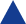 Understand independence and conditional probability and use them to interpret data.Quantity (N-AQ)Quantity (N-AQ)Reason quantitatively and use units to solve problems.Congruence (G-CO)Congruence (G-CO)Experiment with transformations in the plane Understand congruence in terms of rigid motions Prove geometric constructionsMake geometric constructions Similarity, Right Triangles, and Trigonometry (G-SRT)Similarity, Right Triangles, and Trigonometry (G-SRT)Understand similarity in terms of similarity transformations Prove theorems using similarity Define trigonometric ratios and solve problems involving right triangles Circles (G-C)Circles (G-C)Understand and apply theorems about circles Find arc lengths and areas of sectors of circles Expressing Geometric Properties with Equations (G-GPE)Expressing Geometric Properties with Equations (G-GPE)Translate between the geometric description and the equation of a conic section Use coordinates to prove simple geometric theorems algebraically Geometric Measurement and Dimensions (G-GMD)Geometric Measurement and Dimensions (G-GMD)Explain volume formulas and use them to solve problems Visualize relationships between two-dimensional and three-dimensional objects Modeling with Geometry (G-MG)Modeling with Geometry (G-MG)Apply geometric concepts in modeling situations The Real Number System (N-RN)The Real Number System (N-RN)Extend the properties of exponents to rational exponents.Quantities  (N-Q)Quantities  (N-Q)Reason quantitatively and use units to solve problemsThe Complex Number System (N-CN)The Complex Number System (N-CN)Perform arithmetic operations with complex numbers Use complex numbers in polynomial identities and equations Seeing Structure in Expressions (A-SSE)Seeing Structure in Expressions (A-SSE)Interpret the structure of expressions Write expressions in equivalent forms to solve problems Arithmetic with Polynomials and Rational Expressions (A-APR)Arithmetic with Polynomials and Rational Expressions (A-APR)Understand the relationship between zeros and factors of polynomials Use polynomial identities to solve problems Rewrite rational expressions Creating Equations  (A-CED)Creating Equations  (A-CED)Create equations that describe numbers or relationships Reasoning with Equations and Inequalities (A-REI)Reasoning with Equations and Inequalities (A-REI)Understand solving equations as a process of reasoning and explain the reasoning Solve equations and inequalities in one variable Solve systems of equations Represent and solve equations and inequalities graphically Interpreting Functions (F-IF)Interpreting Functions (F-IF)Interpret functions that arise in applications in terms of the context Analyze functions using different representations Building Functions (F-BF)Building Functions (F-BF)Build a function that models a relationship between two quantities Build new functions from existing functions Linear, Quadratic, and Exponential Models  (F-LE)Linear, Quadratic, and Exponential Models  (F-LE)Construct and compare linear, quadratic, and exponential models and solve problems Interpret expressions for functions in terms of the situation they model. Trigonometric Functions (F-TF)Trigonometric Functions (F-TF)Extend the domain of trigonometric functions using the unit circle Model periodic phenomena with trigonometric functions Apply trigonometric identities Interpreting Categorical and Quantitative Data (S-ID)Interpreting Categorical and Quantitative Data (S-ID)Summarize, represent and interpret data on a single count or measureable variable. Summarize, represent and interpret data on two categorical and quantitative variables. Interpret models Making Inferences and Justifying Conclusions (S-IC)Making Inferences and Justifying Conclusions (S-IC)Understand and evaluate random processes underlying statistical experiments Make inferences and justify conclusions from sample surveys, experiments and observational studies Conditional Probability and the Rules of Probability (S-CP)Conditional Probability and the Rules of Probability (S-CP)Understand independence and conditional probability and use them to interpret data Use the rules of probability to compute probabilities of compound events in a uniform probability model 